Stifinnernes halvårsprogram om FRILUFTSLIV	Stifinnerne arbeider i patruljer og bidrar til samarbeid og vennskap i patruljen. De skal utvikle praktiske ferdigheter via «learning by doing», få erfaring med et aktivt friluftsliv, utvikle sitt moralske kompass og prøve seg på ledelse.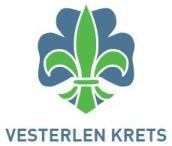 Mål innen FriluftslivTema for møtetTips til gjennomføringF8Bli kjent med nye speidereBålkosPresentasjon av halvårsprogrammetLage patruljeregler. Pinneleken Noe godt å spise rundt bålet?Hvordan vil vi ha det i patruljen? Hvordan snakker vi sammen?Sjiraffspråkethttps://utemix.no/aktiviteter/pinnelekenF1, F9Kanopadling og sikkerhet i kanoØving på padleteknikker og lære trygg bruk av kano i vær og vind. Få god fart på kanoen.Bestill kanoer på frilager.no i god tidF2Orientering 1KART OG KOMPASS merket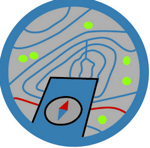 Finne himmelretningene ved hjelp av sola og andre kjennetegn i naturen. Lære om o-kart og 1:50 000 kart med karttegn, høydekurver og målestokk.Del patruljene i mindre lag så alle blir aktive med kart og øving.https://speiding.no/nb/speiderprogram/speiderbasen/kart-og-kompassF2Orientering 2Ta ut en kompasskurs og lære å orientere kartet ved hjelp av kompass. 16 himmelretninger, målestokk og ekvidistanse.Leker og konkurranser som trener kart og kompassbruk. Eks: Karttegnstafett, O-bingo, sanselekhttps://speiding.no/speiderprogram/speiderbasen/kompassretningslekhttp://aktivitetsbanken.no/orientering/ovelser/bingo-o/https://speiding.no/speiderprogram/speiderbasen/klappekompassF4Mat på stormkjøkken Kjenne til forskjeller mellom ulike typer brennere  Mat og drikke på tur, hva er viktig å ta hensyn til?Patruljene øver på bruk av stormkjøkken. (to og to så alle deltar og prøver). Kok kakao og stek pannekaker eller noe annet godt. (Lån stormkjøkken på frilager.no)F6, F10Turplanlegging med patruljenFellesutstyr, lage personlig pakkeliste og for patruljen Matplan for hele turenAllemannsretten – hvorfor er den viktig?Hvilke hensyn må dere ta på tur i forskjellige naturtyper som kyst, skog eller fjell?F1, F3, F7, F8Patruljetur eller patruljehaik, gjerne med sykkel eller kano. Overnatting i telt, hengekøyer eller tarp.Dra til et naturområde som er helt nytt for dere. Hvordan tilpasser dere turen til forholdene?Kjenner dere trærne i området dere er i? Ha med plantebokSkriv logg.F3Bygge en god gapahuk for overnatting i skogen, gjerne med bålplass.Finne egnet plass for gapahuken, vurdere underlaget i forhold til fukt, vindretning osv.Ta med tarp eller presenning, tau, kniv og øks og la patruljene bygge hver sin gapahuk under veiledning avledere. Tarp kan lånes på frilager.noF13SpikkekursTrenger nok 2 speidermøter til detteTa med emner som egner seg for spikking. Begynn gjerne med et troll, smørekniv e.l. Bruk tid på å dekorere med kniven. Slip kniven om nødvendig https://speiding.no/speiderprogram/speiderbasen/spikkekurs
https://www.nrk.no/video/spikk-en-smorkniv_214121
Det finnes mye inspirasjon på nettet!F5, F11BÅLMERKET 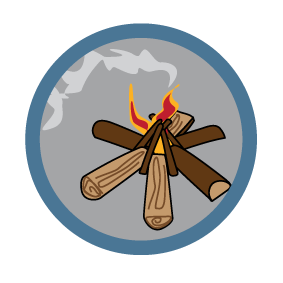 https://speiding.no/speiderprogram/speiderbasen/balUlike typer bål. Når bruker vi de forskjellige?Hvordan får vi best fyr på et bål. Spikke flis. Bruke tyrived (hva er tyrived?) La patruljene bygge og fyre opp hver sin type bål.F5BålkonkurransePatruljene trener på egenhånd. Alle har kniv, øks, sag og ved tilgjengelig. De finner selv tørt materiale til opptenning, spikker fliser el. La de øve og prøve!Brenn av snora konkurranse: https://speiding.no/speiderprogram/speiderbasen/brenn-av-snoraBålregleneF1, F8, F10TROPPSTUR i telt eller hyttePatruljene planlegger, pakker og bærer eget utstyrMatlaging på bål og stormkjøkkenLeirbål på kvelden med underholdning fra patruljeneF13Vedlikehold av turutstyrOppbevaring og vedlikehold av enkelt turutstyr til patruljetur: sag, tarp, sovepose, bestikk, turstøvler mmPusling av stormkjøkken – konkurranse om å sette raskest sammen?Sliping av øks og kniv. Riktig bruk av øks og saghttps://speiding.no/speiderprogram/speiderbasen/bruk-av-okshttps://speiding.no/speiderprogram/speiderbasen/bruk-av-sagF12FørstehjelpVurdere egen sikkerhet ved en ulykke og vurdere når det er behov for å skaffe hjelp.Kunne gi førstehjelp ved fremmedlegeme i luftveiene og vise at de kan utføre riktig HLRF11, F12FørstehjelpKunne utføre førstehjelp ved større skader, for eksempel blødninger, forstuinger/brudd, frost- og brannskader, nedkjøling eller lignende.Kunne forebygge vanlige turskader, for eksempel forstuinger, gnagsår, solbrenthet og forfrysninger.F4Tur og matlaging på stormkjøkkenPatruljene får utdelt stormkjøkken, ingredienser, redskaper og oppskrift og går til et passende sted for kokkelering. Ta med tarp viss dårlig vær. Lag gjerne noe utenom det vanlige.Ta bilder underveis som lederne får se etter turen.F7, F8Lydløs ferdsel, orientering i mørket. SniketeknikkerLag et opplegg hvor speiderne skal klare å snike seg gjennom skogen frem til et mål uten å bli sett. Bruk en mørk skog. Del patruljene i to eller tre lag. Speiderne må ha på mørke klær uten reflekser. Kun fantasien setter grenser.https://speiding.no/speiderprogram/speiderbasen/sniketeknikkhttps://speiding.no/speiderprogram/speiderbasen/capture-flagF8Leirbål i vintermørketGjennomfør et leirbål med åpning, aktiviteter, sang, sketsjer, rop m.m. og avslutning. Hver patrulje kommer med bidrag. Bruk speidersangboka ellerhttps://issuu.com/kmspeider/docs/leirb_lshefte_webhttps://www.madlaspeiderne.no/h/madla/upload/u/Leirbalssanger-og-rop---hele-heftet.pdf